             جامعة المنصورة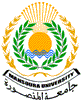      كلية العلوم- فرع دمياط                       		 وكيل الكلية لشئون خدمة المجتمع وتنمية البيئة  --------------------------------------------------------------------------------------------------------       تقرير عن محاضرة التواصل الفعال                                                 --------------------     في إطار تفعيل المشاركة المجتمعية والتفاعل مع المجتمع المحيط بنا قامت الكلية باستضافة المدرب الدولي الأستاذ/ محمد مكروم من مركز  Update المتخصص في التدريبات والاستشارات لإلقاء محاضرة    " التواصل الفعال "يوم الاثنين الموافق 2/4/2012 م وحضرها عدد كبير من جميع منسوبي الكلية .  قدم المحاضرة أ.د/ ممدوح محمد نعمة الله وكيل الكلية لشئون خدمة المجتمع وتنمية البيئة وأكد على أهمية هذه المحاضرة لجميع منسوبي الكلية وعلى أهمية التواصل بين منسوبي الكلية والمجتمع المحيط بنا.  استهل الأستاذ /محمد مكروم محاضرته بالتأكيد على أهمية التواصل الفعال بين منسوبي الكلية    وأوضح ما يليهناك خمسة أشياء لنجاح عملية الاتصال هيالتحدثالإنصاتالاستفسارالإجابةالإيضاح والتحليلدرجات التواصل هياستماع بدون إصغاءاستماع بدون تركيز    استماع للأشياء الشيقةعدم فهم المعنى الحقيقي للكلام   ضع نفسك مكان الآخرأسباب فشل الاتصال هيالانطباع المسبقالتشكك في النواياوضع نفسك كمعلم   اختلاف الدوافع وان الاتصال يكون بالأذن و بالعين و بالقلب وشدد في النهاية علي أهمية التواصل لجميع البشروكيل الكليةلشئون خدمة المجتمع وتنمية البيئةأ.د/ ممدوح محمد نعمة الله